Lifestyle Medicine Institute, LLCLoma Linda, CaliforniaIssues a Certificate of Accomplishment toParticipant namewho has successfully completed all requirements of theComplete Health Improvement Program (CHIP).CHIP is a lifestyle education program designed to teach individuals how to takecharge of their health by emphasizing the causes, prevention, and reversal of common Western diseases.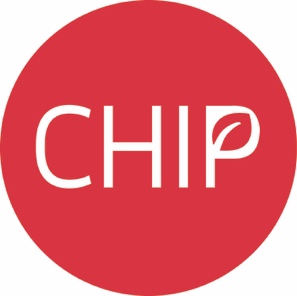 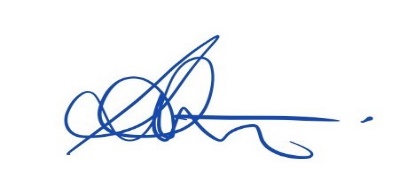 Sharon Stevenson 	Facilitator nameDirector LMI CHIP Australia	